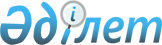 О признании утратившим силу решения акима Шетского района от 22 июля 2023 года № 03 "Об объявлении чрезвычайной ситуации природного характера в связи с возникновением пожара на территории Шетского района"Решение акимата Шетского района Карагандинской области от 10 августа 2023 года № 04
      В соответствии с Законом Республики Казахстан "О местном государственном управлении и самоуправлении в Республике Казахстан" и пояснительной записке КГУ "Актогайское хозяйство по охране лесов и животного мира" от 09 августа 2023 года, РЕШИЛ:
      1. Признать утратившим силу решение акима Шетского района от 21 июля 2023 года №03 "Об объявлении чрезвычайной ситуации природного характера в связи с возникновением пожара на территории Шетского района" (зарегистрировано в Реестре государственной регистрации нормативных правовых актов за № 184189).
      2. Контроль за исполнением настоящего решения оставляю за собой.
      3. Настоящее решение вводится в действие со дня его первого официального опубликования.
					© 2012. РГП на ПХВ «Институт законодательства и правовой информации Республики Казахстан» Министерства юстиции Республики Казахстан
				
      И.о.акима Шетского района

Д.Карсембаев
